Załącznik nr …. do umowy				Miejscowość, data  …………………………….            /Nazwa i adres pracodawcy, NIP/Powiat Żnińskiul. Potockiego 188-400 ŻninOświadczenie Pracodawcy o wyliczonej wysokości wynagrodzenia opiekuna za czas opieki nad stażystą/stażystami (wypełnić dla każdego opiekuna osobno)Oświadczam, że pracownik: otrzymał dodatek do wynagrodzenia z tytułu zwiększenia obowiązków wynikających z pełnienia funkcji opiekuna stażu zgodnie z umową nr ….. z dnia ….. realizacji stażu zawodowego dla uczestników projektu "Inwestuj w swoje umiejętności zawodowe- II edycja!" współfinansowanego ze środków Unii Europejskiej w ramach Regionalnego Programu Operacyjnego Województwa Kujawsko–Pomorskiego na lata 2014–2020. Od wynagrodzenia zostały odprowadzone składki ZUS i podatek. ………………………………………….    										Podpis osoby upoważnionej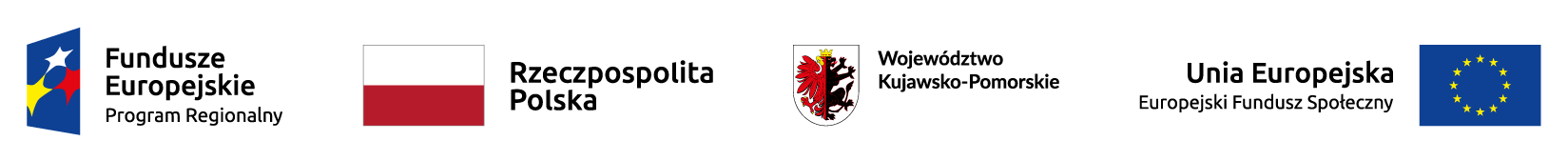 Imię i nazwisko pracownika/opiekuna stażuImię i nazwisko stażysty/-ów pod opiekąImię i nazwisko pracownikaLiczba godzin w miesiącu na pełnienie zadań opiekuna stażu (zgodne z oświadczeniem pracodawcy)Nr i data listy płacWysokość dodatku do wynagrodzenia brutto (nie więcej niż10% wynagrodzenia zasadniczego)Koszty ZUS pracodawcy od wynagrodzenia wykazanego w kol. 4Data wypłaty netto dodatku do wynagrodzeniaData zapłaty składek ZUS pracownika i pracodawcyData zapłaty podatkuRazem Kwota refundacjikol. 1kol.2kol.3kol.4kol.5kol.6kol.7Kol. 8kol.10 (kol. 4 + kol. 5)kol.11(nie więcej niż 500 zł na opiekuna)